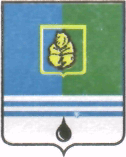 ПОСТАНОВЛЕНИЕАДМИНИСТРАЦИИ ГОРОДА КОГАЛЫМАХанты-Мансийского автономного округа - ЮгрыО внесении изменений в постановление Администрации города Когалымаот 11.10.2013 №2901В соответствии с постановлением Правительства Ханты-Мансийского автономного округа – Югры от 05.10.2018 №343-п «О государственной программе Ханты-Мансийского автономного округа – Югры «Поддержка занятости населения», Уставом города Когалыма, решением Думы города Когалыма от 17.04.2019 №294-ГД «О внесении изменений в решение Думы города Когалыма от 12.12.2018 №250-ГД», постановлением Администрации города Когалыма от 23.08.2018 №1912 «О модельной муниципальной программе, порядке принятия решения о разработке муниципальных программ, их формирования, утверждения и реализации», в связи с изменением соисполнителей муниципальной программы и перераспределением бюджетных ассигнований между ними:1. В приложение к постановлению Администрации города Когалыма                  от 11.10.2013 №2901 «Об утверждении муниципальной программы «Содействие занятости населения города Когалыма» (далее - Программа) внести следующие изменения:1.1. В паспорте Программы:1.1.1. строку «Соисполнители муниципальной программы» изложить в следующей редакции:1.1.2. строку «Перечень подпрограмм или основных мероприятий» изложить в следующей редакции:  1.1.3. строку «Наименование портфеля проектов, проекта, направленных в том числе на реализацию в Ханты-Мансийском автономном округе – Югре (далее - автономный округ) национальных и федеральных проектов (программ) Российской Федерации участие, в котором принимает город Когалым» изложить в следующей редакции:  1.1.4. строку «Целевые показатели муниципальной программы» изложить в следующей редакции:1.1.5. строку «Параметры финансового обеспечения муниципальной программы» изложить в следующей редакции:1.1.6. строку «Параметры финансового обеспечения портфеля проектов, проекта, направленных в том числе на реализацию в автономном округе национальных проектов (программ) Российской Федерации, участие, в котором принимает город Когалым, реализуемых в составе муниципальной программы» изложить в следующей редакции:1.2. пункт 1.2. раздела I Программы изложить в следующей редакции:«1.2. «Инвестиционные проекты».Инновационной составляющей, в соответствии с ключевыми направлениями реализации Национальной технологической инициативы, является реализация мероприятий, включённых в проект «Содействие занятости женщин - создание условий дошкольного образования для детей в возрасте до трёх лет»:создание удалённого рабочего места для выполнения женщиной, осуществляющей уход за ребёнком в возрасте до 3 лет, надомной и (или) дистанционной работы, предлагается с частичным возмещением затрат работодателя по созданию рабочего места в размере, подтверждённом сметой, но не более 50,0 тысяч рублей за каждое место.».1.3. Таблицу 1 к Программе изложить в редакции согласно приложению 1 к настоящему постановлению.1.4. Таблицу 2 к Программе изложить в редакции согласно приложению 2 к настоящему постановлению.1.5. Таблицу 3 к Программе изложить в редакции согласно приложению 3 к настоящему постановлению.1.6. Таблицу 4 к Программе изложить в редакции согласно приложению 4 к настоящему постановлению.2. Постановление Администрации города Когалыма от 25.01.2019 №116 «О внесении изменений в постановление Администрации города Когалыма от 11.10.2013 №2901» признать утратившим силу.3. Управлению экономики Администрации города Когалыма (Е.Г.Загорская) направить в юридическое управление Администрации города Когалыма текст постановления и приложения к нему, его реквизиты, сведения об источнике официального опубликования в порядке и сроки, предусмотренные распоряжением Администрации города Когалыма                от 19.06.2013 №149-р «О мерах по формированию регистра муниципальных нормативных правовых актов Ханты-Мансийского автономного              округа – Югры» для дальнейшего направления в Управление государственной регистрации нормативных правовых актов Аппарата Губернатора          Ханты-Мансийского автономного округа – Югры.4. Опубликовать настоящее постановление и приложения к нему в газете «Когалымский вестник» и разместить на официальном сайте Администрации города Когалыма в информационно-телекоммуникационной сети «Интернет» (www.admkogalym.ru).5. Контроль за выполнением постановления возложить на заместителя главы города Когалыма Т.И.Черных.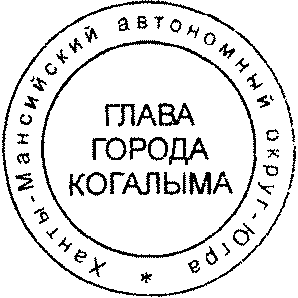 Глава города Когалыма						Н.Н.ПальчиковСогласовано:зам. главы г. Когалыма					Т.И.Черныхпредседатель КФ							М.Г.Рыбачокначальник ЮУ						 	И.А.Леонтьеваначальник ОО ЮУ							Е.Г.Рябоконеваи.о.начальника УИД и РП					Д.В.Пилипцованачальник ОФЭО и К						А.А.Рябинина начальник УО							С.Г.Гришинаи.о.начальника УЭ						О.П.Бондаревадиректор МКУ «УОДОМС»					М.В.ВладыкинаПодготовлено:гл. спец. по труду УЭ						С.В.Мартынова Разослать: УЭ (2 экз.), КФ, УО, ЮУ, ОФЭОиК, МКУ «УОДОМС», МАДОУ «Золушка», МАДОУ «Берёзка», МАДОУ «Чебурашка», МАДОУ «Колокольчик», КУ «Когалымский центр занятости населения», прокуратура, газета, ООО «Ваш консультант».Приложение 1к Постановлению Администрациигорода Когалымаот 30.05.2019 №1161Таблица 1Целевые показатели муниципальной программы____________________________Приложение 2к Постановлению Администрациигорода Когалымаот 30.05.2019 №1161Таблица 2Перечень основных мероприятий, подмероприятий муниципальной программыУКСиМП Администрации города Когалыма - Управление культуры, спорта и молодёжной политики Администрации города КогалымаУправление образования - Управление образования  Администрации города КогалымаМАУ«МКЦ «Феникс» - Муниципальное автономное учреждение  «Молодёжный комплексный центр «Феникс»МКУ «УОДОМС»  - муниципальное казённое учреждение «Управление обеспечения деятельности органов местного самоуправления»МБУ «КСАТ» - муниципальное бюджетное учреждение «Коммунспецавтотехника»МАДОУ «Золушка» - муниципальное автономное учреждение дошкольного образовательного учреждения «Золушка»МАДОУ «Берёзка» - муниципальное автономное учреждение дошкольного образовательного учреждения «Берёзка»МАДОУ «Чебурашка» - муниципальное автономное учреждение дошкольного образовательного учреждения «Чебурашка»МАДОУ «Колокольчик» - муниципальное автономное учреждение дошкольного образовательного учреждения «Колокольчик»______________________Приложение 3к Постановлению Администрациигорода Когалымаот 30.05.2019 №1161Таблица 3Портфели проектов и проекты, направленные в том числе на реализацию национальных  и федеральных проектов Российской Федерации (заполняются в части участия города Когалыма в данных проектах)_________________________Приложение 4к Постановлению Администрациигорода Когалымаот 30.05.2019 №1161Таблица 4Характеристика основных мероприятий муниципальной программы, их связь с целевыми показателями(*) В том числе реализация предложения о стимулировании работодателей за счёт предоставления субсидии на организацию рабочих мест на дому для женщин с ребёнком в возрасте до 3 лет (дистанционная занятость, семейные детские сады), представленного на Зональной стратегической сессии по реализации приоритетных национальных проектов, обозначенных Указом Президента Российской Федерации от 7 мая 2018 года №204 «О национальных целях и стратегических задачах развития Российской Федерации на период до 2024 года»  в г. Ханты-Мансийске________________________От  «30»мая2019г. № 1161«Соисполнители муниципальной программы1. Управление культуры, спорта и молодёжной политики Администрации города Когалыма/Муниципальное автономное учреждение «Молодёжный комплексный центр «Феникс».2. Управление образования Администрации города Когалыма.3. Муниципальное казённое учреждение «Управление обеспечения деятельности органов местного самоуправления».4. Муниципальное бюджетное учреждение «Коммунспецавтотехника».5. Управление образования Администрации города Когалыма/муниципальное автономное дошкольное образовательное учреждение города Когалыма «Золушка».6. Управление образования Администрации города Когалыма/муниципальное автономное дошкольное образовательное учреждение города Когалыма «Берёзка».7. Управление образования Администрации города Когалыма/муниципальное автономное дошкольное образовательное учреждение города Когалыма «Чебурашка».8. Управление образования Администрации города Когалыма/муниципальное автономное дошкольное образовательное учреждение города Когалыма «Колокольчик».»;«Перечень подпрограмм или основных мероприятий1. Содействие трудоустройству граждан.2. Улучшение условий и охраны труда в городе Когалыме.3. Сопровождение инвалидов, включая инвалидов молодого возраста, при трудоустройстве.»;«Наименование портфеля проектов, проекта, направленных в том числе на реализацию в Ханты-Мансийском автономном округе – Югре (далее автономный округ) национальных и федеральных проектов (программ) Российской Федерации участие, в котором принимает город Когалым«Демография»»;«Целевые показатели муниципальной программы1. Организация временного трудоустройства несовершеннолетних граждан в возрасте от 14 до 18 лет в свободное от учёбы время - 610 человек.2. Организация временного трудоустройства несовершеннолетних граждан в возрасте от 14 до 18 лет в течение учебного года – 110 человек.3. Оказание консультационных услуг по вопросам о занятости несовершеннолетних граждан – 720 человек.4. Организация проведения оплачиваемых общественных работ для не занятых трудовой деятельностью и безработных граждан – 91 человек.5. Оценка эффективности исполнение отдельных государственных полномочий в сфере трудовых отношений и государственного управления охраной труда в городе Когалыме – 10 баллов. 6. Количество крупных и средних предприятий города Когалыма охваченных методическим руководством по вопросам охраны труда и предоставивших отчёты о состоянии условий и охраны труда у работодателей – 180 единиц.7. Содействие трудоустройству незанятых инвалидов, в том числе инвалидов молодого возраста, на оборудованные (оснащённые) рабочие места – 3 человека.8. Количество созданных рабочих мест для трудоустройства незанятых одиноких родителей, родителей, воспитывающих детей-инвалидов, многодетных родителей, женщин, осуществляющих уход за ребёнком в возрасте до 3 лет – 3 единицы.»;«Параметры финансового обеспечения муниципальной программыОбъём финансирования муниципальной программы в 2019–2021 годах составит 75 175,8 тыс. руб., в том числе по источникам финансирования: тыс. руб.»;«Параметры финансового обеспечения портфеля проектов, проекта, направленных в том числе на реализацию в автономном округе национальных проектов (программ) Российской Федерации, участие, в котором принимает город Когалым, реализуемых в составе муниципальной программыОбъём финансирования муниципальной программы в 2019–2021 годах составит 50,0 тыс. руб., в том числе по источникам финансирования:тыс. руб.»;№ показателяНаименование целевых показателейБазовый показатель на начало реализации муниципальной программыЗначение показателя по годамЗначение показателя по годамЗначение показателя по годамЦелевое значение показателя на момент окончания реализации муниципальной программы№ показателяНаименование целевых показателейБазовый показатель на начало реализации муниципальной программы2019 г.2020 г.2021 г.Целевое значение показателя на момент окончания реализации муниципальной программы12345671.Организация временного трудоустройства несовершеннолетних граждан в возрасте от 14 до 18 лет в свободное от учёбы время (человек)6026106106106102.Организация временного трудоустройства несовершеннолетних граждан в возрасте от 14 до 18 лет в течение учебного года (человек)901101101101103.Оказание консультационных услуг по вопросам о занятости несовершеннолетних граждан (человек)7727207207207204.Организация проведения оплачиваемых общественных работ для не занятых трудовой деятельностью и безработных граждан (человек)191919191915.Оценка эффективности исполнение отдельных государственных полномочий в сфере трудовых отношений и государственного управления охраной труда в городе Когалыме (баллы)10101010106.Количество крупных и средних предприятий города Когалыма охваченных методическим руководством по вопросам охраны труда и предоставивших отчёты о состоянии условий и охраны труда у работодателей (единиц)1501701751801807.Содействие трудоустройству незанятых инвалидов, в том числе инвалидов молодого возраста, на оборудованные (оснащённые) рабочие места (человек)-11138.Количество созданных рабочих мест для трудоустройства незанятых одиноких родителей, родителей, воспитывающих детей-инвалидов, многодетных родителей, женщин, осуществляющих уход за ребёнком в возрасте до 3 лет (единиц)-1113Номер основного мероприятияОсновные мероприятия муниципальной программы (их связь с целевыми показателями муниципальной программыОтветственный исполнитель/   соисполнитель, учреждение, организацияИсточники финансированияФинансовые затраты на реализацию (тыс. рублей)Финансовые затраты на реализацию (тыс. рублей)Финансовые затраты на реализацию (тыс. рублей)Финансовые затраты на реализацию (тыс. рублей)Номер основного мероприятияОсновные мероприятия муниципальной программы (их связь с целевыми показателями муниципальной программыОтветственный исполнитель/   соисполнитель, учреждение, организацияИсточники финансированиявсегоНомер основного мероприятияОсновные мероприятия муниципальной программы (их связь с целевыми показателями муниципальной программыОтветственный исполнитель/   соисполнитель, учреждение, организацияИсточники финансированиявсего2019 г.2020 г.2021 г.12345678Подпрограмма 1. «Содействие трудоустройству граждан»Подпрограмма 1. «Содействие трудоустройству граждан»Подпрограмма 1. «Содействие трудоустройству граждан»Подпрограмма 1. «Содействие трудоустройству граждан»Подпрограмма 1. «Содействие трудоустройству граждан»Подпрограмма 1. «Содействие трудоустройству граждан»Подпрограмма 1. «Содействие трудоустройству граждан»Подпрограмма 1. «Содействие трудоустройству граждан»1.1.Содействие улучшению положения на рынке труда не занятых трудовой деятельностью и безработных граждан (показатели 1,2,3,4)Управление экономики Администрации города Когалыма/УКСиМП Администрации города Когалыма/МАУ«МКЦ «Феникс»/МКУ «УОДОМС»/МБУ «КСАТ»/Управление образования/МАДОУ «Золушка»/МАДОУ «Берёзка»/МАДОУ «Чебурашка»/МАДОУ «Колокольчик»       всего65 191,5 21 692,3 21 748,5 21 750,7 1.1.Содействие улучшению положения на рынке труда не занятых трудовой деятельностью и безработных граждан (показатели 1,2,3,4)Управление экономики Администрации города Когалыма/УКСиМП Администрации города Когалыма/МАУ«МКЦ «Феникс»/МКУ «УОДОМС»/МБУ «КСАТ»/Управление образования/МАДОУ «Золушка»/МАДОУ «Берёзка»/МАДОУ «Чебурашка»/МАДОУ «Колокольчик»       федеральный бюджет0,0 0,0 0,0 0,0 1.1.Содействие улучшению положения на рынке труда не занятых трудовой деятельностью и безработных граждан (показатели 1,2,3,4)Управление экономики Администрации города Когалыма/УКСиМП Администрации города Когалыма/МАУ«МКЦ «Феникс»/МКУ «УОДОМС»/МБУ «КСАТ»/Управление образования/МАДОУ «Золушка»/МАДОУ «Берёзка»/МАДОУ «Чебурашка»/МАДОУ «Колокольчик»       бюджет автономного округа10 068,0 3 356,0 3 356,0 3 356,0 1.1.Содействие улучшению положения на рынке труда не занятых трудовой деятельностью и безработных граждан (показатели 1,2,3,4)Управление экономики Администрации города Когалыма/УКСиМП Администрации города Когалыма/МАУ«МКЦ «Феникс»/МКУ «УОДОМС»/МБУ «КСАТ»/Управление образования/МАДОУ «Золушка»/МАДОУ «Берёзка»/МАДОУ «Чебурашка»/МАДОУ «Колокольчик»       бюджет города Когалыма55 123,5 18 336,3 18 392,5 18 394,7 1.1.Содействие улучшению положения на рынке труда не занятых трудовой деятельностью и безработных граждан (показатели 1,2,3,4)Управление экономики Администрации города Когалыма/УКСиМП Администрации города Когалыма/МАУ«МКЦ «Феникс»/МКУ «УОДОМС»/МБУ «КСАТ»/Управление образования/МАДОУ «Золушка»/МАДОУ «Берёзка»/МАДОУ «Чебурашка»/МАДОУ «Колокольчик»       иные внебюджетные источники0,0 0,0 0,0 0,0 1.1.1.Организация временного трудоустройства несовершеннолетних граждан в возрасте от 14 до 18 лет в свободное от учёбы время Управление экономики Администрации города Когалыма/УКСиМП Администрации города Когалыма/МАУ«МКЦ «Феникс»всего33 742,7 11 208,9 11 266,9 11 266,9 1.1.1.Организация временного трудоустройства несовершеннолетних граждан в возрасте от 14 до 18 лет в свободное от учёбы время Управление экономики Администрации города Когалыма/УКСиМП Администрации города Когалыма/МАУ«МКЦ «Феникс»бюджет автономного округа 4 815,0 1 605,0 1 605,0 1 605,0 1.1.1.Организация временного трудоустройства несовершеннолетних граждан в возрасте от 14 до 18 лет в свободное от учёбы время Управление экономики Администрации города Когалыма/УКСиМП Администрации города Когалыма/МАУ«МКЦ «Феникс»бюджет города Когалыма28 927,7 9 603,9 9 661,9 9 661,9 1.1.2.Организация временного трудоустройства несовершеннолетних граждан в возрасте от 14 до 18 лет в течение учебного года Управление экономики Администрации города Когалыма/УКСиМП Администрации города Когалыма/МАУ«МКЦ «Феникс»всего5 756,8 1 919,0 1 918,9 1 918,9 1.1.2.Организация временного трудоустройства несовершеннолетних граждан в возрасте от 14 до 18 лет в течение учебного года Управление экономики Администрации города Когалыма/УКСиМП Администрации города Когалыма/МАУ«МКЦ «Феникс»бюджет автономного округа 650,1 216,7 216,7 216,7 1.1.2.Организация временного трудоустройства несовершеннолетних граждан в возрасте от 14 до 18 лет в течение учебного года Управление экономики Администрации города Когалыма/УКСиМП Администрации города Когалыма/МАУ«МКЦ «Феникс»бюджет города Когалыма5 106,7 1 702,3 1 702,2 1 702,2 1.1.3.Привлечение прочих специалистов для организации работ трудовых бригад несовершеннолетних гражданУправление экономики Администрации города Когалыма/УКСиМП Администрации города Когалыма/МАУ«МКЦ «Феникс»всего5 482,8 1 827,8 1 827,5 1 827,5 1.1.3.Привлечение прочих специалистов для организации работ трудовых бригад несовершеннолетних гражданУправление экономики Администрации города Когалыма/УКСиМП Администрации города Когалыма/МАУ«МКЦ «Феникс»бюджет автономного округа0,0 0,0 0,0 0,0 1.1.3.Привлечение прочих специалистов для организации работ трудовых бригад несовершеннолетних гражданУправление экономики Администрации города Когалыма/УКСиМП Администрации города Когалыма/МАУ«МКЦ «Феникс»бюджет города Когалыма5 482,8 1 827,8 1 827,5 1 827,5 1.1.4.Оказание консультационных услуг по вопросам о занятости несовершеннолетних граждан Управление экономики Администрации города Когалыма/УКСиМП Администрации города Когалыма/МАУ«МКЦ «Феникс»Финансовое обеспечение не требуетсяФинансовое обеспечение не требуетсяФинансовое обеспечение не требуетсяФинансовое обеспечение не требуетсяФинансовое обеспечение не требуется1.1.5.Организация проведения оплачиваемых общественных работ для не занятых трудовой деятельностью и безработных граждан Управление экономики Администрации города Когалыма/МБУ «КСАТ»/МКУ «УОДОМС»/Управление образования/МАДОУ «Золушка»/МАДОУ «Берёзка»/МАДОУ «Чебурашка»/МАДОУ «Колокольчик»       всего20 209,2 6 736,6 6 735,2 6 737,4 1.1.5.Организация проведения оплачиваемых общественных работ для не занятых трудовой деятельностью и безработных граждан Управление экономики Администрации города Когалыма/МБУ «КСАТ»/МКУ «УОДОМС»/Управление образования/МАДОУ «Золушка»/МАДОУ «Берёзка»/МАДОУ «Чебурашка»/МАДОУ «Колокольчик»       бюджет автономного округа 4 602,9 1 534,3 1 534,3 1 534,3 1.1.5.Организация проведения оплачиваемых общественных работ для не занятых трудовой деятельностью и безработных граждан Управление экономики Администрации города Когалыма/МБУ «КСАТ»/МКУ «УОДОМС»/Управление образования/МАДОУ «Золушка»/МАДОУ «Берёзка»/МАДОУ «Чебурашка»/МАДОУ «Колокольчик»       бюджет города Когалыма15 606,3 5 202,3 5 200,9 5 203,1 1.1.5.Организация проведения оплачиваемых общественных работ для не занятых трудовой деятельностью и безработных граждан Управление экономики Администрации города Когалыма/МБУ «КСАТ»всего11 361,8 3 787,2 3 786,9 3 787,7 1.1.5.Организация проведения оплачиваемых общественных работ для не занятых трудовой деятельностью и безработных граждан Управление экономики Администрации города Когалыма/МБУ «КСАТ»бюджет автономного округа 2 579,7 859,9 859,9 859,9 1.1.5.Организация проведения оплачиваемых общественных работ для не занятых трудовой деятельностью и безработных граждан Управление экономики Администрации города Когалыма/МБУ «КСАТ»бюджет города Когалыма8 782,1 2 927,3 2 927,0 2 927,8 1.1.5.Организация проведения оплачиваемых общественных работ для не занятых трудовой деятельностью и безработных граждан Управление экономики Администрации города Когалыма/МКУ «УОДОМС» всего2 279,4 760,8 760,1 758,5 1.1.5.Организация проведения оплачиваемых общественных работ для не занятых трудовой деятельностью и безработных граждан Управление экономики Администрации города Когалыма/МКУ «УОДОМС» бюджет автономного округа 505,8 168,6 168,6 168,6 1.1.5.Организация проведения оплачиваемых общественных работ для не занятых трудовой деятельностью и безработных граждан Управление экономики Администрации города Когалыма/МКУ «УОДОМС» бюджет города Когалыма1 773,6 592,2 591,5 589,9 Управление экономики Администрации города Когалыма/Управление образования/МАДОУ «Золушка» всего2 410,7 662,8 873,5 874,4 Управление экономики Администрации города Когалыма/Управление образования/МАДОУ «Золушка» бюджет автономного округа 556,3 151,7 202,3 202,3 Управление экономики Администрации города Когалыма/Управление образования/МАДОУ «Золушка» бюджет города Когалыма1 854,4 511,1 671,2 672,1 Управление экономики Администрации города Когалыма/Управление образования/МАДОУ «Берёзка» всего1 201,3 327,0 436,8 437,6 Управление экономики Администрации города Когалыма/Управление образования/МАДОУ «Берёзка» бюджет автономного округа 278,275,9101,2101,2Управление экономики Администрации города Когалыма/Управление образования/МАДОУ «Берёзка» бюджет города Когалыма923,1251,1335,6336,4Управление экономики Администрации города Когалыма/Управление образования/МАДОУ «Чебурашка» всего1201,3327,0436,8437,6Управление экономики Администрации города Когалыма/Управление образования/МАДОУ «Чебурашка» бюджет автономного округа 278,275,9101,2101,2Управление экономики Администрации города Когалыма/Управление образования/МАДОУ «Чебурашка» бюджет города Когалыма923,1251,1335,6336,4Управление экономики Администрации города Когалыма/Управление образования/МАДОУ «Колокольчик» всего1754,6871,8441,2441,7Управление экономики Администрации города Когалыма/Управление образования/МАДОУ «Колокольчик» бюджет автономного округа 404,6202,3101,2101,2Управление экономики Администрации города Когалыма/Управление образования/МАДОУ «Колокольчик» бюджет города Когалыма1350,0669,5340,0340,51.2.Региональный проект «Содействие занятости женщин - создание условий дошкольного образования для детей в возрасте до трёх лет» (8)Управление экономики Администрации города Когалыма/Управление образованиявсего50,050,00,00,01.2.Региональный проект «Содействие занятости женщин - создание условий дошкольного образования для детей в возрасте до трёх лет» (8)Управление экономики Администрации города Когалыма/Управление образованияфедеральный бюджет0,00,00,00,01.2.Региональный проект «Содействие занятости женщин - создание условий дошкольного образования для детей в возрасте до трёх лет» (8)Управление экономики Администрации города Когалыма/Управление образованиябюджет автономного округа 50,050,00,00,01.2.Региональный проект «Содействие занятости женщин - создание условий дошкольного образования для детей в возрасте до трёх лет» (8)Управление экономики Администрации города Когалыма/Управление образованиябюджет города Когалыма0,00,00,00,01.2.Региональный проект «Содействие занятости женщин - создание условий дошкольного образования для детей в возрасте до трёх лет» (8)Управление экономики Администрации города Когалыма/Управление образованияиные внебюджетные источники0,00,00,00,01.2.1.Содействие трудоустройству незанятых одиноких родителей, родителей, воспитывающих детей-инвалидов, многодетных родителей, женщин, осуществляющих уход за ребёнком в возрасте до 3 лет Управление экономики Администрации города Когалыма/Управление образованиявсего50,050,00,00,01.2.1.Содействие трудоустройству незанятых одиноких родителей, родителей, воспитывающих детей-инвалидов, многодетных родителей, женщин, осуществляющих уход за ребёнком в возрасте до 3 лет Управление экономики Администрации города Когалыма/Управление образованиябюджет автономного округа 50,050,00,00,01.2.1.Содействие трудоустройству незанятых одиноких родителей, родителей, воспитывающих детей-инвалидов, многодетных родителей, женщин, осуществляющих уход за ребёнком в возрасте до 3 лет Управление экономики Администрации города Когалыма/Управление образованиябюджет города Когалыма0,00,00,00,0Итого по подпрограмме 1Управление экономики Администрации города Когалыма/УКСиМП Администрации города Когалыма/МАУ«МКЦ «Феникс»/МКУ «УОДОМС»/МБУ «КСАТ»/Управление образования/МАДОУ «Золушка»/МАДОУ «Берёзка»/МАДОУ «Чебурашка»/МАДОУ «Колокольчик»       всего65241,521742,321748,521750,7Итого по подпрограмме 1Управление экономики Администрации города Когалыма/УКСиМП Администрации города Когалыма/МАУ«МКЦ «Феникс»/МКУ «УОДОМС»/МБУ «КСАТ»/Управление образования/МАДОУ «Золушка»/МАДОУ «Берёзка»/МАДОУ «Чебурашка»/МАДОУ «Колокольчик»       федеральный бюджет0,00,00,00,0Итого по подпрограмме 1Управление экономики Администрации города Когалыма/УКСиМП Администрации города Когалыма/МАУ«МКЦ «Феникс»/МКУ «УОДОМС»/МБУ «КСАТ»/Управление образования/МАДОУ «Золушка»/МАДОУ «Берёзка»/МАДОУ «Чебурашка»/МАДОУ «Колокольчик»       бюджет автономного округа 10118,03406,03356,03356,0Итого по подпрограмме 1Управление экономики Администрации города Когалыма/УКСиМП Администрации города Когалыма/МАУ«МКЦ «Феникс»/МКУ «УОДОМС»/МБУ «КСАТ»/Управление образования/МАДОУ «Золушка»/МАДОУ «Берёзка»/МАДОУ «Чебурашка»/МАДОУ «Колокольчик»       бюджет города Когалыма55123,518336,318392,518394,7Итого по подпрограмме 1Управление экономики Администрации города Когалыма/УКСиМП Администрации города Когалыма/МАУ«МКЦ «Феникс»/МКУ «УОДОМС»/МБУ «КСАТ»/Управление образования/МАДОУ «Золушка»/МАДОУ «Берёзка»/МАДОУ «Чебурашка»/МАДОУ «Колокольчик»       иные внебюджетные источники0,00,00,00,0в том числе по проектам, портфелям проектов автономного округа (в том числе направленные на реализацию национальных и федеральных проектов Российской Федерации)всего50,050,00,00,0в том числе по проектам, портфелям проектов автономного округа (в том числе направленные на реализацию национальных и федеральных проектов Российской Федерации)федеральный бюджет0,00,00,00,0в том числе по проектам, портфелям проектов автономного округа (в том числе направленные на реализацию национальных и федеральных проектов Российской Федерации)бюджет автономного округа 50,050,00,00,0в том числе по проектам, портфелям проектов автономного округа (в том числе направленные на реализацию национальных и федеральных проектов Российской Федерации)бюджет города Когалыма0,00,00,00,0в том числе по проектам, портфелям проектов автономного округа (в том числе направленные на реализацию национальных и федеральных проектов Российской Федерации)иные внебюджетные источники0,00,00,00,0Подпрограмма 2. «Улучшение условий и охраны труда в городе Когалыме»Подпрограмма 2. «Улучшение условий и охраны труда в городе Когалыме»Подпрограмма 2. «Улучшение условий и охраны труда в городе Когалыме»Подпрограмма 2. «Улучшение условий и охраны труда в городе Когалыме»Подпрограмма 2. «Улучшение условий и охраны труда в городе Когалыме»Подпрограмма 2. «Улучшение условий и охраны труда в городе Когалыме»Подпрограмма 2. «Улучшение условий и охраны труда в городе Когалыме»Подпрограмма 2. «Улучшение условий и охраны труда в городе Когалыме»2.1.Осуществление отдельных государственных полномочий в сфере трудовых отношений и государственного управления охраной труда в городе Когалыме (показатель 5)Управление экономики Администрации города Когалыма/МКУ «УОДОМС» всего9 861,6 3 287,2 3 287,2 3 287,2 2.1.Осуществление отдельных государственных полномочий в сфере трудовых отношений и государственного управления охраной труда в городе Когалыме (показатель 5)Управление экономики Администрации города Когалыма/МКУ «УОДОМС» федеральный бюджет0,0 0,0 0,0 0,0 2.1.Осуществление отдельных государственных полномочий в сфере трудовых отношений и государственного управления охраной труда в городе Когалыме (показатель 5)Управление экономики Администрации города Когалыма/МКУ «УОДОМС» бюджет автономного округа 9 861,6 3 287,2 3 287,2 3 287,2 2.1.Осуществление отдельных государственных полномочий в сфере трудовых отношений и государственного управления охраной труда в городе Когалыме (показатель 5)Управление экономики Администрации города Когалыма/МКУ «УОДОМС» бюджет города Когалыма0,0 0,0 0,0 0,0 2.1.Осуществление отдельных государственных полномочий в сфере трудовых отношений и государственного управления охраной труда в городе Когалыме (показатель 5)Управление экономики Администрации города Когалыма/МКУ «УОДОМС» иные внебюджетные источники0,0 0,0 0,0 0,0 2.1.Осуществление отдельных государственных полномочий в сфере трудовых отношений и государственного управления охраной труда в городе Когалыме (показатель 5)Управление экономики Администрации города Когалымавсего9 495,7 3 165,9 3 165,0 3 164,8 2.1.Осуществление отдельных государственных полномочий в сфере трудовых отношений и государственного управления охраной труда в городе Когалыме (показатель 5)Управление экономики Администрации города Когалымабюджет автономного округа 9 495,7 3 165,9 3 165,0 3 164,8 2.1.Осуществление отдельных государственных полномочий в сфере трудовых отношений и государственного управления охраной труда в городе Когалыме (показатель 5)Управление экономики Администрации города Когалымабюджет города Когалыма0,0 0,0 0,0 0,0 2.1.Осуществление отдельных государственных полномочий в сфере трудовых отношений и государственного управления охраной труда в городе Когалыме (показатель 5)Управление экономики Администрации города Когалыма/МКУ «УОДОМС» всего365,9 121,3 122,2 122,4 2.1.Осуществление отдельных государственных полномочий в сфере трудовых отношений и государственного управления охраной труда в городе Когалыме (показатель 5)Управление экономики Администрации города Когалыма/МКУ «УОДОМС» бюджет автономного округа 365,9 121,3 122,2 122,4 2.1.Осуществление отдельных государственных полномочий в сфере трудовых отношений и государственного управления охраной труда в городе Когалыме (показатель 5)Управление экономики Администрации города Когалыма/МКУ «УОДОМС» бюджет города Когалыма0,0 0,0 0,0 0,0 2.2.Предупредительные меры, направленные на снижение производственного травматизма и профессиональной заболеваемости работающего населения (показатель 6)Управление экономики Администрации города Когалымавсего0,0 0,0 0,0 0,0 2.2.Предупредительные меры, направленные на снижение производственного травматизма и профессиональной заболеваемости работающего населения (показатель 6)Управление экономики Администрации города Когалымафедеральный бюджет0,0 0,0 0,0 0,0 2.2.Предупредительные меры, направленные на снижение производственного травматизма и профессиональной заболеваемости работающего населения (показатель 6)Управление экономики Администрации города Когалымабюджет автономного округа 0,0 0,0 0,0 0,0 2.2.Предупредительные меры, направленные на снижение производственного травматизма и профессиональной заболеваемости работающего населения (показатель 6)Управление экономики Администрации города Когалымабюджет города Когалыма0,0 0,0 0,0 0,0 2.2.Предупредительные меры, направленные на снижение производственного травматизма и профессиональной заболеваемости работающего населения (показатель 6)Управление экономики Администрации города Когалымаиные внебюджетные источники0,0 0,0 0,0 0,0 2.2.1.Организация проведения заседаний Межведомственной комиссии по охране труда в городе КогалымеУправление экономики Администрации города Когалымавсего0,0 0,0 0,0 0,0 2.2.1.Организация проведения заседаний Межведомственной комиссии по охране труда в городе КогалымеУправление экономики Администрации города Когалымабюджет автономного округа 0,0 0,0 0,0 0,0 2.2.1.Организация проведения заседаний Межведомственной комиссии по охране труда в городе КогалымеУправление экономики Администрации города Когалымабюджет города Когалыма0,0 0,0 0,0 0,0 2.2.2.Проведение анализа состояния условий и охраны труда, причин производственного травматизма и профессиональной заболеваемости в организациях города Когалыма. Реализация предупредительных и профилактических мер по снижению уровня производственного травматизма и профессиональной заболеваемости Управление экономики Администрации города Когалымавсего0,0 0,0 0,0 0,0 2.2.2.Проведение анализа состояния условий и охраны труда, причин производственного травматизма и профессиональной заболеваемости в организациях города Когалыма. Реализация предупредительных и профилактических мер по снижению уровня производственного травматизма и профессиональной заболеваемости Управление экономики Администрации города Когалымабюджет автономного округа 0,0 0,0 0,0 0,0 2.2.2.Проведение анализа состояния условий и охраны труда, причин производственного травматизма и профессиональной заболеваемости в организациях города Когалыма. Реализация предупредительных и профилактических мер по снижению уровня производственного травматизма и профессиональной заболеваемости Управление экономики Администрации города Когалымабюджет города Когалыма0,0 0,0 0,0 0,0 Итого по подпрограмме 2Управление экономики Администрации города Когалыма/МКУ «УОДОМС» всего9 861,6 3 287,2 3 287,2 3 287,2 Итого по подпрограмме 2Управление экономики Администрации города Когалыма/МКУ «УОДОМС» федеральный бюджет0,0 0,0 0,0 0,0 Итого по подпрограмме 2Управление экономики Администрации города Когалыма/МКУ «УОДОМС» бюджет автономного округа 9 861,6 3 287,2 3 287,2 3 287,2 Итого по подпрограмме 2Управление экономики Администрации города Когалыма/МКУ «УОДОМС» бюджет города Когалыма0,0 0,0 0,0 0,0 Итого по подпрограмме 2Управление экономики Администрации города Когалыма/МКУ «УОДОМС» иные внебюджетные источники0,0 0,0 0,0 0,0 в том числе по проектам, портфелям проектов автономного округа (в том числе направленные на реализацию национальных и федеральных проектов Российской Федерации)всего0,0 0,0 0,0 0,0 в том числе по проектам, портфелям проектов автономного округа (в том числе направленные на реализацию национальных и федеральных проектов Российской Федерации)федеральный бюджет0,0 0,0 0,0 0,0 в том числе по проектам, портфелям проектов автономного округа (в том числе направленные на реализацию национальных и федеральных проектов Российской Федерации)бюджет автономного округа 0,0 0,0 0,0 0,0 в том числе по проектам, портфелям проектов автономного округа (в том числе направленные на реализацию национальных и федеральных проектов Российской Федерации)бюджет города Когалыма0,0 0,0 0,0 0,0 в том числе по проектам, портфелям проектов автономного округа (в том числе направленные на реализацию национальных и федеральных проектов Российской Федерации)иные внебюджетные источники0,0 0,0 0,0 0,0 Подпрограмма 3. «Сопровождение инвалидов, включая инвалидов молодого возраста, при трудоустройстве»Подпрограмма 3. «Сопровождение инвалидов, включая инвалидов молодого возраста, при трудоустройстве»Подпрограмма 3. «Сопровождение инвалидов, включая инвалидов молодого возраста, при трудоустройстве»Подпрограмма 3. «Сопровождение инвалидов, включая инвалидов молодого возраста, при трудоустройстве»Подпрограмма 3. «Сопровождение инвалидов, включая инвалидов молодого возраста, при трудоустройстве»Подпрограмма 3. «Сопровождение инвалидов, включая инвалидов молодого возраста, при трудоустройстве»Подпрограмма 3. «Сопровождение инвалидов, включая инвалидов молодого возраста, при трудоустройстве»Подпрограмма 3. «Сопровождение инвалидов, включая инвалидов молодого возраста, при трудоустройстве»3.1.Содействие трудоустройству граждан с инвалидностью и их адаптация на рынке труда (показатель 7)Управление экономики Администрации города Когалыма/Управление образования/УКСиМП Администрации города Когалыма всего72,7 72,7 0,0 0,0 3.1.Содействие трудоустройству граждан с инвалидностью и их адаптация на рынке труда (показатель 7)Управление экономики Администрации города Когалыма/Управление образования/УКСиМП Администрации города Когалыма федеральный бюджет0,0 0,0 0,0 0,0 3.1.Содействие трудоустройству граждан с инвалидностью и их адаптация на рынке труда (показатель 7)Управление экономики Администрации города Когалыма/Управление образования/УКСиМП Администрации города Когалыма бюджет автономного округа 72,7 72,7 0,0 0,0 3.1.Содействие трудоустройству граждан с инвалидностью и их адаптация на рынке труда (показатель 7)Управление экономики Администрации города Когалыма/Управление образования/УКСиМП Администрации города Когалыма бюджет города Когалыма0,0 0,0 0,0 0,0 3.1.Содействие трудоустройству граждан с инвалидностью и их адаптация на рынке труда (показатель 7)Управление экономики Администрации города Когалыма/Управление образования/УКСиМП Администрации города Когалыма иные внебюджетные источники0,0 0,0 0,0 0,0 3.1.1.Содействие трудоустройству незанятых инвалидов, в том числе инвалидов молодого возраста, на оборудованные (оснащённые) рабочие места Управление экономики Администрации города Когалыма/Управление образованиявсего72,7 72,7 0,0 0,0 3.1.1.Содействие трудоустройству незанятых инвалидов, в том числе инвалидов молодого возраста, на оборудованные (оснащённые) рабочие места Управление экономики Администрации города Когалыма/Управление образованиябюджет автономного округа 72,7 72,7 0,0 0,0 3.1.1.Содействие трудоустройству незанятых инвалидов, в том числе инвалидов молодого возраста, на оборудованные (оснащённые) рабочие места Управление экономики Администрации города Когалыма/Управление образованиябюджет города Когалыма0,0 0,0 0,0 0,0 3.1.1.Содействие трудоустройству незанятых инвалидов, в том числе инвалидов молодого возраста, на оборудованные (оснащённые) рабочие места Управление экономики Администрации города Когалыма/УКСиМП Администрации города Когалыма всего0,0 0,0 0,0 0,0 3.1.1.Содействие трудоустройству незанятых инвалидов, в том числе инвалидов молодого возраста, на оборудованные (оснащённые) рабочие места Управление экономики Администрации города Когалыма/УКСиМП Администрации города Когалыма бюджет автономного округа 0,0 0,0 0,0 0,0 3.1.1.Содействие трудоустройству незанятых инвалидов, в том числе инвалидов молодого возраста, на оборудованные (оснащённые) рабочие места Управление экономики Администрации города Когалыма/УКСиМП Администрации города Когалыма бюджет города Когалыма0,0 0,0 0,0 0,0 3.1.1.Содействие трудоустройству незанятых инвалидов, в том числе инвалидов молодого возраста, на оборудованные (оснащённые) рабочие места Управление экономики Администрации города Когалымавсего0,0 0,0 0,0 0,0 3.1.1.Содействие трудоустройству незанятых инвалидов, в том числе инвалидов молодого возраста, на оборудованные (оснащённые) рабочие места Управление экономики Администрации города Когалымабюджет автономного округа 0,0 0,0 0,0 0,0 3.1.1.Содействие трудоустройству незанятых инвалидов, в том числе инвалидов молодого возраста, на оборудованные (оснащённые) рабочие места Управление экономики Администрации города Когалымабюджет города Когалыма0,0 0,0 0,0 0,0 Итого по подпрограмме 3Управление экономики Администрации города Когалыма/Управление образования/УКСиМП Администрации города Когалыма всего72,7 72,7 0,0 0,0 Итого по подпрограмме 3Управление экономики Администрации города Когалыма/Управление образования/УКСиМП Администрации города Когалыма федеральный бюджет0,0 0,0 0,0 0,0 Итого по подпрограмме 3Управление экономики Администрации города Когалыма/Управление образования/УКСиМП Администрации города Когалыма бюджет автономного округа 72,7 72,7 0,0 0,0 Итого по подпрограмме 3Управление экономики Администрации города Когалыма/Управление образования/УКСиМП Администрации города Когалыма бюджет города Когалыма0,0 0,0 0,0 0,0 иные внебюджетные источники0,0 0,0 0,0 0,0 в том числе по проектам, портфелям проектов автономного округа (в том числе направленные на реализацию национальных и федеральных проектов Российской Федерации)всего0,0 0,0 0,0 0,0 в том числе по проектам, портфелям проектов автономного округа (в том числе направленные на реализацию национальных и федеральных проектов Российской Федерации)федеральный бюджет0,0 0,0 0,0 0,0 в том числе по проектам, портфелям проектов автономного округа (в том числе направленные на реализацию национальных и федеральных проектов Российской Федерации)бюджет автономного округа 0,0 0,0 0,0 0,0 в том числе по проектам, портфелям проектов автономного округа (в том числе направленные на реализацию национальных и федеральных проектов Российской Федерации)бюджет города Когалыма0,0 0,0 0,0 0,0 в том числе по проектам, портфелям проектов автономного округа (в том числе направленные на реализацию национальных и федеральных проектов Российской Федерации)иные внебюджетные источники0,0 0,0 0,0 0,0 Всего по муниципальной программеВсего по муниципальной программевсего75 175,8 25 102,2 25 035,7 25 037,9 Всего по муниципальной программеВсего по муниципальной программефедеральный бюджет0,0 0,0 0,0 0,0 Всего по муниципальной программеВсего по муниципальной программебюджет автономного округа 20 052,3 6 765,9 6 643,2 6 643,2 Всего по муниципальной программеВсего по муниципальной программебюджет города Когалыма55 123,5 18 336,3 18 392,5 18 394,7 Всего по муниципальной программеВсего по муниципальной программеиные внебюджетные источники0,0 0,0 0,0 0,0 инвестиции и объекты муниципальной собственности  инвестиции и объекты муниципальной собственности  всего0,0 0,0 0,0 0,0 инвестиции и объекты муниципальной собственности  инвестиции и объекты муниципальной собственности  федеральный бюджет0,0 0,0 0,0 0,0 инвестиции и объекты муниципальной собственности  инвестиции и объекты муниципальной собственности  бюджет автономного округа 0,0 0,0 0,0 0,0 инвестиции и объекты муниципальной собственности  инвестиции и объекты муниципальной собственности  бюджет города Когалыма0,0 0,0 0,0 0,0 инвестиции и объекты муниципальной собственности  инвестиции и объекты муниципальной собственности  иные внебюджетные источники0,0 0,0 0,0 0,0 В том числе:В том числе:В том числе:В том числе:В том числе:В том числе:В том числе:Проекты, портфели проектов муниципального образования: всего0,0 0,0 0,0 0,0 Проекты, портфели проектов муниципального образования: федеральный бюджет0,0 0,0 0,0 0,0 Проекты, портфели проектов муниципального образования: бюджет автономного округа 0,0 0,0 0,0 0,0 Проекты, портфели проектов муниципального образования: бюджет города Когалыма0,0 0,0 0,0 0,0 Проекты, портфели проектов муниципального образования: иные внебюджетные источники0,0 0,0 0,0 0,0 в том числе инвестиции в объекты муниципальной собственности
 всего0,0 0,0 0,0 0,0 в том числе инвестиции в объекты муниципальной собственности
 федеральный бюджет0,0 0,0 0,0 0,0 в том числе инвестиции в объекты муниципальной собственности
 бюджет автономного округа 0,0 0,0 0,0 0,0 в том числе инвестиции в объекты муниципальной собственности
 бюджет города Когалыма0,0 0,0 0,0 0,0 в том числе инвестиции в объекты муниципальной собственности
 иные внебюджетные источники0,0 0,0 0,0 0,0 Инвестиции в объекты муниципальной собственности (за исключением инвестиций в объекты муниципальной собственности по проектам, портфелям проектов муниципального образования)   всего0,0 0,0 0,0 0,0 Инвестиции в объекты муниципальной собственности (за исключением инвестиций в объекты муниципальной собственности по проектам, портфелям проектов муниципального образования)   федеральный бюджет0,0 0,0 0,0 0,0 Инвестиции в объекты муниципальной собственности (за исключением инвестиций в объекты муниципальной собственности по проектам, портфелям проектов муниципального образования)   бюджет автономного округа 0,0 0,0 0,0 0,0 Инвестиции в объекты муниципальной собственности (за исключением инвестиций в объекты муниципальной собственности по проектам, портфелям проектов муниципального образования)   бюджет города Когалыма0,0 0,0 0,0 0,0 Инвестиции в объекты муниципальной собственности (за исключением инвестиций в объекты муниципальной собственности по проектам, портфелям проектов муниципального образования)   иные внебюджетные источники0,0 0,0 0,0 0,0 Прочие расходы всего0,0 0,0 0,0 0,0 Прочие расходы федеральный бюджет0,0 0,0 0,0 0,0 Прочие расходы бюджет автономного округа 0,0 0,0 0,0 0,0 Прочие расходы бюджет города Когалыма0,0 0,0 0,0 0,0 Прочие расходы иные внебюджетные источники0,0 0,0 0,0 0,0 В том числе:В том числе:В том числе:В том числе:В том числе:В том числе:В том числе:Ответственный исполнитель (Управление экономики Администрации города Когалыма)всего9495,73165,93165,03164,8Ответственный исполнитель (Управление экономики Администрации города Когалыма)федеральный бюджет0,00,00,00,0Ответственный исполнитель (Управление экономики Администрации города Когалыма)бюджет автономного округа 9495,73165,93165,03164,8Ответственный исполнитель (Управление экономики Администрации города Когалыма)бюджет города Когалыма0,00,00,00,0Ответственный исполнитель (Управление экономики Администрации города Когалыма)иные внебюджетные источники0,00,00,00,0Соисполнитель 1 (УКСиМП Администрации города Когалыма/МАУ«МКЦ «Феникс»)всего44982,314955,715013,315013,3Соисполнитель 1 (УКСиМП Администрации города Когалыма/МАУ«МКЦ «Феникс»)федеральный бюджет0,00,00,00,0Соисполнитель 1 (УКСиМП Администрации города Когалыма/МАУ«МКЦ «Феникс»)бюджет автономного округа 5465,11821,71821,71821,7Соисполнитель 1 (УКСиМП Администрации города Когалыма/МАУ«МКЦ «Феникс»)бюджет города Когалыма39517,213134,013191,613191,6Соисполнитель 1 (УКСиМП Администрации города Когалыма/МАУ«МКЦ «Феникс»)иные внебюджетные источники0,00,00,00,0Соисполнитель 2 (Управление образования)всего122,7122,70,00,0Соисполнитель 2 (Управление образования)федеральный бюджет0,00,00,00,0Соисполнитель 2 (Управление образования)бюджет автономного округа 122,7122,70,00,0Соисполнитель 2 (Управление образования)бюджет города Когалыма0,00,00,00,0Соисполнитель 2 (Управление образования)иные внебюджетные источники0,00,00,00,0Соисполнитель 3 (МКУ «УОДОМС»)всего2645,3882,1882,3880,9Соисполнитель 3 (МКУ «УОДОМС»)федеральный бюджет0,00,00,00,0Соисполнитель 3 (МКУ «УОДОМС»)бюджет автономного округа 871,7289,9290,8291,0Соисполнитель 3 (МКУ «УОДОМС»)бюджет города Когалыма1773,6592,2591,5589,9Соисполнитель 3 (МКУ «УОДОМС»)иные внебюджетные источники0,00,00,00,0Соисполнитель 4 (МБУ «КСАТ»)всего11361,83787,23786,93787,7Соисполнитель 4 (МБУ «КСАТ»)федеральный бюджет0,00,00,00,0Соисполнитель 4 (МБУ «КСАТ»)бюджет автономного округа 2579,7859,9859,9859,9Соисполнитель 4 (МБУ «КСАТ»)бюджет города Когалыма8782,12927,32927,02927,8Соисполнитель 4 (МБУ «КСАТ»)иные внебюджетные источники0,00,00,00,0Соисполнитель 5 (Управление образования/МАДОУ «Золушка»)всего2410,7662,8873,5874,4Соисполнитель 5 (Управление образования/МАДОУ «Золушка»)федеральный бюджет0,00,00,00,0Соисполнитель 5 (Управление образования/МАДОУ «Золушка»)бюджет автономного округа 556,3151,7202,3202,3Соисполнитель 5 (Управление образования/МАДОУ «Золушка»)бюджет города Когалыма1854,4511,1671,2672,1Соисполнитель 5 (Управление образования/МАДОУ «Золушка»)иные внебюджетные источники0,00,00,00,0Соисполнитель 6 (Управление образования/МАДОУ«Берёзка»)всего1201,3327,0436,8437,6Соисполнитель 6 (Управление образования/МАДОУ«Берёзка»)федеральный бюджет0,00,00,00,0Соисполнитель 6 (Управление образования/МАДОУ«Берёзка»)бюджет автономного округа 278,275,9101,2101,2Соисполнитель 6 (Управление образования/МАДОУ«Берёзка»)бюджет города Когалыма923,1251,1335,6336,4Соисполнитель 6 (Управление образования/МАДОУ«Берёзка»)иные внебюджетные источники0,00,00,00,0Соисполнитель 7 (Управление образования/МАДОУ «Чебурашка»)всего1201,3327,0436,8437,6Соисполнитель 7 (Управление образования/МАДОУ «Чебурашка»)федеральный бюджет0,00,00,00,0Соисполнитель 7 (Управление образования/МАДОУ «Чебурашка»)бюджет автономного округа 278,275,9101,2101,2Соисполнитель 7 (Управление образования/МАДОУ «Чебурашка»)бюджет города Когалыма923,1251,1335,6336,4Соисполнитель 7 (Управление образования/МАДОУ «Чебурашка»)иные внебюджетные источники0,00,00,00,0Соисполнитель 8 (Управление образования/МАДОУ «Колокольчик»)всего1754,6871,8441,2441,7Соисполнитель 8 (Управление образования/МАДОУ «Колокольчик»)федеральный бюджет0,00,00,00,0Соисполнитель 8 (Управление образования/МАДОУ «Колокольчик»)бюджет автономного округа 404,6202,3101,2101,2Соисполнитель 8 (Управление образования/МАДОУ «Колокольчик»)бюджет города Когалыма1350,0669,5340,0340,5Соисполнитель 8 (Управление образования/МАДОУ «Колокольчик»)иные внебюджетные источники0,00,00,00,0№ п/пНаименование портфеля проектов, проектаНаименование проекта или мероприятияНомер основного мероприятияЦелиСрок реализацииИсточники финансированияПараметры финансового обеспечения, тыс. рублейПараметры финансового обеспечения, тыс. рублейПараметры финансового обеспечения, тыс. рублейПараметры финансового обеспечения, тыс. рублей№ п/пНаименование портфеля проектов, проектаНаименование проекта или мероприятияНомер основного мероприятияЦелиСрок реализацииИсточники финансированиявсего 2019 г. 2020 г. 2021 г.1234567891011Портфели проектов, основанные на национальных и федеральных проектах Российской ФедерацииПортфели проектов, основанные на национальных и федеральных проектах Российской ФедерацииПортфели проектов, основанные на национальных и федеральных проектах Российской ФедерацииПортфели проектов, основанные на национальных и федеральных проектах Российской ФедерацииПортфели проектов, основанные на национальных и федеральных проектах Российской ФедерацииПортфели проектов, основанные на национальных и федеральных проектах Российской ФедерацииПортфели проектов, основанные на национальных и федеральных проектах Российской ФедерацииПортфели проектов, основанные на национальных и федеральных проектах Российской ФедерацииПортфели проектов, основанные на национальных и федеральных проектах Российской ФедерацииПортфели проектов, основанные на национальных и федеральных проектах Российской ФедерацииПортфели проектов, основанные на национальных и федеральных проектах Российской Федерации1. «Демография»Региональный проект «Содействие занятости женщин - создание условий дошкольного образования для детей в возрасте до трёх лет» (показатель 8) 1.2.Создание условий для осуществления трудовой деятельности женщин с детьми, включая ликвидацию очереди в ясли для детей трёх лет2019-2024 годывсего50,0 50,0 0,0 0,0 1. «Демография»Региональный проект «Содействие занятости женщин - создание условий дошкольного образования для детей в возрасте до трёх лет» (показатель 8) 1.2.Создание условий для осуществления трудовой деятельности женщин с детьми, включая ликвидацию очереди в ясли для детей трёх лет2019-2024 годыфедеральный бюджет0,0 0,0 0,0 0,0 1. «Демография»Региональный проект «Содействие занятости женщин - создание условий дошкольного образования для детей в возрасте до трёх лет» (показатель 8) 1.2.Создание условий для осуществления трудовой деятельности женщин с детьми, включая ликвидацию очереди в ясли для детей трёх лет2019-2024 годыбюджет автономного округа50,0 50,0 0,0 0,0 1. «Демография»Региональный проект «Содействие занятости женщин - создание условий дошкольного образования для детей в возрасте до трёх лет» (показатель 8) 1.2.Создание условий для осуществления трудовой деятельности женщин с детьми, включая ликвидацию очереди в ясли для детей трёх лет2019-2024 годыбюджет города Когалыма0,0 0,0 0,0 0,0 1. «Демография»Региональный проект «Содействие занятости женщин - создание условий дошкольного образования для детей в возрасте до трёх лет» (показатель 8) 1.2.Создание условий для осуществления трудовой деятельности женщин с детьми, включая ликвидацию очереди в ясли для детей трёх лет2019-2024 годыиные внебюджетные источники0,0 0,0 0,0 0,0 Итого по портфелю проектовИтого по портфелю проектовИтого по портфелю проектовИтого по портфелю проектовИтого по портфелю проектоввсего50,0 50,0 0,0 0,0 Итого по портфелю проектовИтого по портфелю проектовИтого по портфелю проектовИтого по портфелю проектовИтого по портфелю проектовфедеральный бюджет0,0 0,0 0,0 0,0 Итого по портфелю проектовИтого по портфелю проектовИтого по портфелю проектовИтого по портфелю проектовИтого по портфелю проектовбюджет автономного округа50,0 50,0 0,0 0,0 Итого по портфелю проектовИтого по портфелю проектовИтого по портфелю проектовИтого по портфелю проектовИтого по портфелю проектовбюджет города Когалыма0,0 0,0 0,0 0,0 Итого по портфелю проектовИтого по портфелю проектовИтого по портфелю проектовИтого по портфелю проектовИтого по портфелю проектовиные внебюджетные источники0,0 0,0 0,0 0,0 Портфели проектов Ханты-Мансийского автономного округа – Югры (указывается перечень портфелей проектов, не основанных на национальных и федеральных проектах Российской Федерации) 
(заполняются в части участия города Когалыма в данных проектах)Портфели проектов Ханты-Мансийского автономного округа – Югры (указывается перечень портфелей проектов, не основанных на национальных и федеральных проектах Российской Федерации) 
(заполняются в части участия города Когалыма в данных проектах)Портфели проектов Ханты-Мансийского автономного округа – Югры (указывается перечень портфелей проектов, не основанных на национальных и федеральных проектах Российской Федерации) 
(заполняются в части участия города Когалыма в данных проектах)Портфели проектов Ханты-Мансийского автономного округа – Югры (указывается перечень портфелей проектов, не основанных на национальных и федеральных проектах Российской Федерации) 
(заполняются в части участия города Когалыма в данных проектах)Портфели проектов Ханты-Мансийского автономного округа – Югры (указывается перечень портфелей проектов, не основанных на национальных и федеральных проектах Российской Федерации) 
(заполняются в части участия города Когалыма в данных проектах)Портфели проектов Ханты-Мансийского автономного округа – Югры (указывается перечень портфелей проектов, не основанных на национальных и федеральных проектах Российской Федерации) 
(заполняются в части участия города Когалыма в данных проектах)Портфели проектов Ханты-Мансийского автономного округа – Югры (указывается перечень портфелей проектов, не основанных на национальных и федеральных проектах Российской Федерации) 
(заполняются в части участия города Когалыма в данных проектах)Портфели проектов Ханты-Мансийского автономного округа – Югры (указывается перечень портфелей проектов, не основанных на национальных и федеральных проектах Российской Федерации) 
(заполняются в части участия города Когалыма в данных проектах)Портфели проектов Ханты-Мансийского автономного округа – Югры (указывается перечень портфелей проектов, не основанных на национальных и федеральных проектах Российской Федерации) 
(заполняются в части участия города Когалыма в данных проектах)Портфели проектов Ханты-Мансийского автономного округа – Югры (указывается перечень портфелей проектов, не основанных на национальных и федеральных проектах Российской Федерации) 
(заполняются в части участия города Когалыма в данных проектах)Портфели проектов Ханты-Мансийского автономного округа – Югры (указывается перечень портфелей проектов, не основанных на национальных и федеральных проектах Российской Федерации) 
(заполняются в части участия города Когалыма в данных проектах)1.Портфель проектов Проект 
(номер показателя из таблицы 1) ---всего - - - -1.Портфель проектов Проект 
(номер показателя из таблицы 1) ---федеральный бюджет - - - -1.Портфель проектов Проект 
(номер показателя из таблицы 1) ---бюджет автономного округа - - - -1.Портфель проектов Проект 
(номер показателя из таблицы 1) ---бюджет города Когалыма - - - -1.Портфель проектов Проект 
(номер показателя из таблицы 1) ---иные внебюджетные источники - - - -Проекты Ханты-Мансийского автономного округа – Югры (указываются проекты, не включенные в состав портфелей проектов Ханты-Мансийского автономного округа – Югры) 
(заполняются в части участия города Когалыма в данных проектах)Проекты Ханты-Мансийского автономного округа – Югры (указываются проекты, не включенные в состав портфелей проектов Ханты-Мансийского автономного округа – Югры) 
(заполняются в части участия города Когалыма в данных проектах)Проекты Ханты-Мансийского автономного округа – Югры (указываются проекты, не включенные в состав портфелей проектов Ханты-Мансийского автономного округа – Югры) 
(заполняются в части участия города Когалыма в данных проектах)Проекты Ханты-Мансийского автономного округа – Югры (указываются проекты, не включенные в состав портфелей проектов Ханты-Мансийского автономного округа – Югры) 
(заполняются в части участия города Когалыма в данных проектах)Проекты Ханты-Мансийского автономного округа – Югры (указываются проекты, не включенные в состав портфелей проектов Ханты-Мансийского автономного округа – Югры) 
(заполняются в части участия города Когалыма в данных проектах)Проекты Ханты-Мансийского автономного округа – Югры (указываются проекты, не включенные в состав портфелей проектов Ханты-Мансийского автономного округа – Югры) 
(заполняются в части участия города Когалыма в данных проектах)Проекты Ханты-Мансийского автономного округа – Югры (указываются проекты, не включенные в состав портфелей проектов Ханты-Мансийского автономного округа – Югры) 
(заполняются в части участия города Когалыма в данных проектах)Проекты Ханты-Мансийского автономного округа – Югры (указываются проекты, не включенные в состав портфелей проектов Ханты-Мансийского автономного округа – Югры) 
(заполняются в части участия города Когалыма в данных проектах)Проекты Ханты-Мансийского автономного округа – Югры (указываются проекты, не включенные в состав портфелей проектов Ханты-Мансийского автономного округа – Югры) 
(заполняются в части участия города Когалыма в данных проектах)Проекты Ханты-Мансийского автономного округа – Югры (указываются проекты, не включенные в состав портфелей проектов Ханты-Мансийского автономного округа – Югры) 
(заполняются в части участия города Когалыма в данных проектах)Проекты Ханты-Мансийского автономного округа – Югры (указываются проекты, не включенные в состав портфелей проектов Ханты-Мансийского автономного округа – Югры) 
(заполняются в части участия города Когалыма в данных проектах)1.Проект ----всего - - - -1.Проект ----федеральный бюджет - - - -1.Проект ----бюджет автономного округа - - - -1.Проект ----бюджет города Когалыма - - - -1.Проект ----иные внебюджетные источники - - - -Проекты города Когалыма Проекты города Когалыма Проекты города Когалыма Проекты города Когалыма Проекты города Когалыма Проекты города Когалыма Проекты города Когалыма Проекты города Когалыма Проекты города Когалыма Проекты города Когалыма Проекты города Когалыма 1.Проект ----всего - - - -1.Проект ----федеральный бюджет - - - -1.Проект ----бюджет автономного округа - - - -1.Проект ----бюджет города Когалыма - - - -1.Проект ----иные внебюджетные источники - - - -№ п/пОсновные мероприятияОсновные мероприятияОсновные мероприятияОсновные мероприятияНаименование целевого показателя№ п/пНаименованиеСодержание(направления расходов)Содержание(направления расходов)Номер приложения к муниципальной программе, реквизиты нормативного правового акта, наименование портфеля проектов (проекта)Наименование целевого показателя123345Цель: Содействие занятости населения города КогалымаЦель: Содействие занятости населения города КогалымаЦель: Содействие занятости населения города КогалымаЦель: Содействие занятости населения города КогалымаЦель: Содействие занятости населения города КогалымаЦель: Содействие занятости населения города КогалымаЗадача: Сдерживание роста безработицы и снижение напряжённости на рынке трудаЗадача: Сдерживание роста безработицы и снижение напряжённости на рынке трудаЗадача: Сдерживание роста безработицы и снижение напряжённости на рынке трудаЗадача: Сдерживание роста безработицы и снижение напряжённости на рынке трудаЗадача: Сдерживание роста безработицы и снижение напряжённости на рынке трудаЗадача: Сдерживание роста безработицы и снижение напряжённости на рынке трудаПодпрограмма 1 «Содействие трудоустройству граждан»Подпрограмма 1 «Содействие трудоустройству граждан»Подпрограмма 1 «Содействие трудоустройству граждан»Подпрограмма 1 «Содействие трудоустройству граждан»Подпрограмма 1 «Содействие трудоустройству граждан»Подпрограмма 1 «Содействие трудоустройству граждан»1.1.Содействие улучшению положения на рынке труда не занятых трудовой деятельностью и безработных граждан (показатели 1,2,3,4)1. Организация временного трудоустройства несовершеннолетних граждан в возрасте от 14 до 18 лет в свободное от учёбы время.Мероприятие осуществляется в соответствии с трудовым законодательством Российской Федерации и со стандартом качества предоставления муниципальной услуги и включает в себя: затраты на оплату труда и начисления на оплату труда;  обеспечение мероприятий по соблюдению охраны труда несовершеннолетних граждан согласно трудовому законодательству Российской Федерации; приобретение канцелярских товаров. Период участия в данном мероприятии муниципальной программы предусмотрен с продолжительностью до одного месяца.2. Организация временного трудоустройства несовершеннолетних граждан в возрасте от 14 до 18 лет в течение учебного года.                                                                                                                                                                                                                                                                               Закон Российской Федерации                 от 19.04.1991 №1032-1 «О занятости населения в Российской Федерации».Постановление Правительства Ханты-Мансийского автономного округа – Югры от 05.10.2018 №343-п «О государственной программе Ханты-Мансийского автономного округа – Югры «Поддержка занятости населения». Постановление Администрации города Когалыма. от 04.08.2016 №2051 «Об утверждении стандарта качества предоставления муниципальной услуги «Организация временного трудоустройства».Постановление Администрации города Когалыма от 29.12.2015 №3832 «Об утверждении Порядка формирования Закон Российской Федерации                 от 19.04.1991 №1032-1 «О занятости населения в Российской Федерации».Постановление Правительства Ханты-Мансийского автономного округа – Югры от 05.10.2018 №343-п «О государственной программе Ханты-Мансийского автономного округа – Югры «Поддержка занятости населения». Постановление Администрации города Когалыма. от 04.08.2016 №2051 «Об утверждении стандарта качества предоставления муниципальной услуги «Организация временного трудоустройства».Постановление Администрации города Когалыма от 29.12.2015 №3832 «Об утверждении Порядка формирования Показатели (1,2,3,4): организация временного трудоустройства несовершеннолетних граждан в возрасте от 14 до 18 лет в свободное от учёбы время; организация временного трудоустройства несовершеннолетних граждан в возрасте от 14 до 18 лет в течение учебного года; оказание консультационных услуг по вопросам о занятости несовершеннолетних граждан; организация проведения оплачиваемых общественных работ для Мероприятие осуществляется в соответствии с трудовым законодательством Российской Федерации и включает в себя затраты на оплату труда и начисления на оплату труда участникам данного программного мероприятия, с продолжительностью участия в муниципальной программы до одного месяца.3. Привлечение прочих специалистов для организации работ трудовых бригад несовершеннолетних граждан.                                                                                                                                                                                                                                                                                                               Мероприятие осуществляется в соответствии: с трудовым законодательством Российской Федерации и включает в себя затраты на оплату труда и начисления на оплату труда, затраты на охрану труда специалистов по работе с молодёжью, выполняющих функции руководителей трудовых бригад, с продолжительностью участия в муниципальной программе до одного месяца. В состав летних трудовых бригад входят бригадир и члены бригады (несовершеннолетние граждане от 14 до 18 лет в свободное от учёбы время, участники муниципальной программы). Организация данного мероприятия обеспечит соблюдение техники безопасности и охраны труда несовершеннолетних граждан.4. Оказание консультационных услуг по вопросам о занятости несовершеннолетних граждан.Мероприятие является дополнительным и не требует финансового обеспечения. Консультационные услуги оказываются в целях привлечения к трудовой деятельности большего числа несовершеннолетних граждан, проведения с ними разъяснительной работы.5. Организация проведения оплачиваемых общественных работ для не занятых трудовой деятельностью и безработных граждан.                                                                                                                                                                                                                                                                                    муниципального задания на оказание муниципальных услуг (выполнение работ) в отношении муниципальных учреждений города Когалыма и финансового обеспечения выполнения муниципального задания». не занятых трудовой деятельностью и безработных граждан. Расчёт показателей: показатели являются количественными, рассчитываются исходя из  потребности муниципальных учреждений города Когалыма для организации временных рабочих мест с учётом численности граждан, ежегодно трудоустраиваемых на временные и общественные работы.Мероприятие включает в себя затраты на оплату труда и начисления на оплату труда, затраты на охрану труда специалистам любой квалификации и возраста, выполняющим оплачиваемые общественные работы, с продолжительностью участия в муниципальной программе до двух месяцев.1.2.Региональный проект «Содействие занятости женщин - создание условий дошкольного образования для детей в возрасте до трёх лет» (8)1.Содействие трудоустройству незанятых одиноких родителей, родителей, воспитывающих детей-инвалидов, многодетных родителей, женщин, осуществляющих уход за ребёнком в возрасте до 3 лет.                                                                                                                                                                                                                                                                                                                                     Данное мероприятие обеспечивает возможность женщинам, воспитывающих детей, совмещать трудовую деятельность с семейными обязанностями, в том числе за счёт повышения доступности дошкольного образования для детей в возрасте до трёх лет. Реализация мероприятия осуществляется путём оснащения (дооснащения) постоянного рабочего места (в том числе надомного) для трудоустройства в муниципальные учреждения города Когалыма одиноких родителей, многодетных родителей, родителей, воспитывающих детей-инвалидов, и удалённых рабочих мест для трудоустройства женщин, осуществляющих уход за ребёнком в возрасте до 3 лет, осуществляется с учётом требований к рабочему месту. Финансовое обеспечение мероприятия предусматривает средства бюджета автономного округа. Средства бюджета автономного округа предоставляются как иные межбюджетные трансферты в соответствии с бюджетной росписью бюджета Ханты-Мансийского автономного округа - Югры в пределах лимитов бюджетных обязательств и объёмов финансирования, предусмотренных Департаменту Постановление Правительства Ханты-Мансийского автономного округа – Югры от 05.10.2018 №343-п «О государственной программе Ханты-Мансийского автономного округа – Югры «Поддержка занятости населения».Показатель (8) -  количество созданных рабочих мест для трудоустройства незанятых одиноких родителей, родителей, воспитывающих детей-инвалидов, многодетных родителей, женщин, осуществляющих уход за ребёнком в возрасте до 3 лет. Расчёт показателя: показатель является количественным, рассчитывается исходя из потребности муниципальных учреждений города Когалыма для трудоустройства данной категории граждан и оснащения (дооснащения) постоянных рабочих мест с учётом численности граждан, ежегодно трудоустраиваемых.труда и занятости населения Ханты-Мансийского автономного округа – Югры по государственной программе Ханты-Мансийского автономного округа – Югры «Поддержка занятости населения» и являются стимулирующей мерой государственной поддержки работодателей в виде предоставления бюджетных средств на создание постоянных рабочих мест (*).Цель: Улучшение условий и охраны труда в городе КогалымеЦель: Улучшение условий и охраны труда в городе КогалымеЦель: Улучшение условий и охраны труда в городе КогалымеЦель: Улучшение условий и охраны труда в городе КогалымеЦель: Улучшение условий и охраны труда в городе КогалымеЗадача: Совершенствование управления охраной труда в городе Когалыме в рамках переданных полномочийЗадача: Совершенствование управления охраной труда в городе Когалыме в рамках переданных полномочийЗадача: Совершенствование управления охраной труда в городе Когалыме в рамках переданных полномочийЗадача: Совершенствование управления охраной труда в городе Когалыме в рамках переданных полномочийЗадача: Совершенствование управления охраной труда в городе Когалыме в рамках переданных полномочийПодпрограмма 2 «Улучшение условий и охраны труда в городе Когалыме»Подпрограмма 2 «Улучшение условий и охраны труда в городе Когалыме»Подпрограмма 2 «Улучшение условий и охраны труда в городе Когалыме»Подпрограмма 2 «Улучшение условий и охраны труда в городе Когалыме»Подпрограмма 2 «Улучшение условий и охраны труда в городе Когалыме»2.1.Осуществление отдельных государственных полномочий в сфере трудовых отношений и  государственного управления охраной труда в городе Когалыме (показатель 5)Для осуществления переданных Администрации города Когалыма отдельных полномочий по государственному управлению охраной труда бюджету города Когалыма из бюджета Ханты-Мансийского автономного округа - Югры предоставляются субвенции. Неиспользованные финансовые средства, а также материальные ресурсы, предоставленные за счёт средств бюджета Ханты-Мансийского автономного округа - Югры, в случае прекращения осуществления переданных отдельных полномочий по государственному управлению охраной труда возвращаются в установленном порядке. При осуществлении переданных отдельных полномочий по государственному управлению охраной труда специалисты отдела по труду и занятости управления экономики Администрации города Когалыма представляют отчёты об осуществлении переданных им отдельных полномочий по государственному управлению охраной труда по формам и в сроки установленные Департаментом труда и занятости населения Ханты-Мансийского автономного округа - Закон Ханты-Мансийского автономного округа – Югры от 27.05.2011 №57-оз «О наделении органов местного самоуправления муниципальных образований Ханты-Мансийского автономного округа - Югры отдельными государственными полномочиями в сфере трудовых отношений и государственного управления охраной труда», в соответствии с которым предусмотрено включение органов местного самоуправления в системную работу по улучшению условий и охраны труда на территории автономного округа.Постановление Правительства Ханты-Мансийского автономного округа – Югры от 30.04.2015 №124-п «О Порядке расходования субвенций, предоставляемых из бюджета Ханты-Мансийского автономного округа – Показатель (5) - оценка эффективности исполнение отдельных государственных полномочий в сфере трудовых отношений и государственного управления охраной труда в городе Когалыме определяется на основании критериев, утверждённых распоряжением Департамента труда и занятости населения Ханты-Мансийского автономного округа – Югры от 27.04.2012 №117-р «Об утверждении порядка оценки эффективности деятельности органов местного самоуправления муниципальных районов и городских округов Ханты-Югры.В целях способствования обеспечения методического руководства работой служб охраны труда в организациях, расположенных в городе Когалыме, привлечению внимания работодателей к вопросам улучшения условий и охраны труда, повышению заинтересованности и мотивации работодателей в создании безопасных условий труда работников муниципальной программой предусмотрено проведение следующих мероприятий: - Организация и проведение в городе Когалыме смотра-конкурса «Оказание первой помощи пострадавшим на производстве среди работников организаций, расположенных в городе Когалыме». Смотр-конкурс на оказание первой помощи пострадавшим на производстве среди работников организаций, расположенных в городе Когалыме проводится один раз в два года среди организаций, расположенных в городе Когалыме в пределах средств, предусмотренных муниципальной программой.- Организация и проведение городского смотра-конкурса «Лучший специалист по охране труда».Городской смотр-конкурс «Лучший специалист по охране труда»  проводится один раз в два года среди специалистов по охране труда, работающих на предприятиях, расположенных в городе Когалыме в пределах средств, предусмотренных муниципальной программой.- Проведение семинара по вопросам охраны труда.                                                                                                                                                                                                                                                                  Специалистами отдела по труду и занятости управления экономики Администрации города Когалыма, ежегодно проводится не менее одного раза в Югры бюджетам муниципальных районов и городских округов Ханты-Мансийского автономного округа – Югры для осуществления отдельных переданных государственных полномочий Ханты-Мансийского автономного округа – Югры».Приказ Дептруда и занятости Югры от 16.02.2012 №1-нп «Об утверждении форм и сроков представления отчётов органами местного самоуправления об осуществлении переданных им отдельных государственных полномочий в сфере трудовых отношений и государственного управления охраной труда и использованию предоставленных субвенций».Мансийского автономного округа - Югры в области реализации ими переданных для исполнения государственных полномочий по государственному управлению охраной труда».квартал семинара по вопросам методического руководства служб охраны труда в организациях, расположенных в городе Когалыме.2.2.Предупредительные меры, направленные на снижение производственного травматизма и профессиональной заболеваемости работающего населения (показатель 6)1. Организация проведения заседаний Межведомственной комиссии по охране труда в городе Когалыме.Заседания комиссии проводятся по мере необходимости, но не реже одного раза в полугодие.2. Проведение анализа состояния условий и охраны труда, причин производственного травматизма и профессиональной заболеваемости в организациях города Когалыма. Реализация предупредительных и профилактических мер по снижению уровня производственного травматизма и профессиональной заболеваемости. Мероприятие проводится в рамках межведомственной комиссии по охране труда согласно годовому плану работы.Постановление Администрации города Когалыма от 12.04.2013 №1065 «О создании межведомственной комиссии по охране труда в городе Когалыме».Показатель (6) - количество крупных и средних предприятий города Когалыма охваченных методическим руководством по вопросам охраны труда и предоставивших отчёты о состоянии условий и охраны труда у работодателей определяется как количество крупных и средних предприятий города Когалыма охваченных методическим руководством по вопросам охраны труда и предоставивших отчёты о состоянии условий и охраны труда у работодателей специалистам отдела по труду и занятости управления экономики Администрации города Когалыма.Показатель рассчитывается по итогам года в целях реализации приказа Департамента труда и занятости населения Ханты-Мансийского автономного округа – Югры от 16.02.2012 №1-нп «Об утверждении форм и сроков представления отчётов органами местного самоуправления об осуществлении переданных им отдельных полномочий по государственному управлению охраной труда и использованию предоставленных субвенций.Цель: Увеличение численности работающих инвалидов трудоспособного возраста, проживающих в городе КогалымеЦель: Увеличение численности работающих инвалидов трудоспособного возраста, проживающих в городе КогалымеЦель: Увеличение численности работающих инвалидов трудоспособного возраста, проживающих в городе КогалымеЦель: Увеличение численности работающих инвалидов трудоспособного возраста, проживающих в городе КогалымеЦель: Увеличение численности работающих инвалидов трудоспособного возраста, проживающих в городе КогалымеЗадача: Расширение возможностей трудоустройства и обеспечение востребованности незанятых инвалидов на рынке трудаЗадача: Расширение возможностей трудоустройства и обеспечение востребованности незанятых инвалидов на рынке трудаЗадача: Расширение возможностей трудоустройства и обеспечение востребованности незанятых инвалидов на рынке трудаЗадача: Расширение возможностей трудоустройства и обеспечение востребованности незанятых инвалидов на рынке трудаЗадача: Расширение возможностей трудоустройства и обеспечение востребованности незанятых инвалидов на рынке трудаПодпрограмма 3 «Сопровождение инвалидов, включая инвалидов молодого возраста, при трудоустройстве»Подпрограмма 3 «Сопровождение инвалидов, включая инвалидов молодого возраста, при трудоустройстве»Подпрограмма 3 «Сопровождение инвалидов, включая инвалидов молодого возраста, при трудоустройстве»Подпрограмма 3 «Сопровождение инвалидов, включая инвалидов молодого возраста, при трудоустройстве»Подпрограмма 3 «Сопровождение инвалидов, включая инвалидов молодого возраста, при трудоустройстве»3.1.Содействие трудоустройству граждан с инвалидностью и их адаптация на рынке труда (7)1. Содействие трудоустройству незанятых инвалидов, в том числе инвалидов молодого возраста, на оборудованные (оснащённые) рабочие места.Реализация мероприятия осуществляется путём оснащения (дооснащения) постоянного рабочего места (в том числе специального) для трудоустройства инвалида в муниципальные учреждения города Когалыма, с учётом его профессии (специальности), опыта и навыков его работы, с учётом характера выполняемых работ, группы инвалидности, характера функциональных нарушений и ограничения способности к трудовой деятельности, уровня специализации рабочего места, механизации и автоматизации производственного процесса. Финансовое обеспечение мероприятия предусматривает средства бюджета автономного округа. Средства бюджета автономного округа Закон Российской Федерации от 19.04.1991 №1032-1 «О занятости населения в Российской Федерации». Указ Президента Российской Федерации от 07.05.2012 №597 «О мероприятиях по реализации государственной социальной политики».Закон автономного округа от 23.12.2004 №89-оз «О гарантиях трудовой занятости инвалидов в Ханты-Мансийском автономном округе – Югре» (статья 2).Постановление Правительства Ханты-Мансийского автономного округа – Югры от 05.10.2018 №343-п «О государственной программы Ханты-Показатель (7) - содействие трудоустройству незанятых инвалидов, в том числе инвалидов молодого возраста, на оборудованные (оснащённые) рабочие места.                                     Расчёт показателя: показатель является количественным, рассчитывается исходя из потребности муниципальных учреждений города Когалыма для трудоустройства данной категории граждан и оснащения (дооснащения) постоянных рабочих мест с предоставляются как иные межбюджетные трансферты в соответствии с бюджетной росписью бюджета Ханты-Мансийского автономного округа - Югры в пределах лимитов бюджетных обязательств и объёмов финансирования, предусмотренных Департаменту труда и занятости населения Ханты-Мансийского автономного округа – Югры по государственной программе Ханты-Мансийского автономного округа – Югры «Поддержка занятости населения» и являются стимулирующей мерой государственной поддержки работодателей в виде предоставления бюджетных средств на создание постоянных рабочих мест.Мансийского автономного округа – Югры «Поддержка занятости населения».учётом численности граждан, ежегодно трудоустраиваемых.